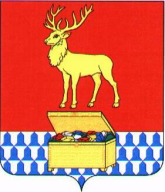 СОВЕТ КАЛАРСКОГО МУНИЦИПАЛЬНОГО ОКРУГА ЗАБАЙКАЛЬСКОГО КРАЯРЕШЕНИЕ29 декабря 2021 года								№ 175с. ЧараОб исполнении бюджета Каларского муниципального округаЗабайкальского края за 1 полугодие 2021 годаРуководствуясь Бюджетным кодексом Российской Федерации, Уставом Каларского муниципального округа Забайкальского края, решением Совета муниципального района «Каларский район» от 10.12.2008 года № 25 «О бюджетном процессе в муниципальном районе «Каларский район»», Совет Каларского муниципального округа Забайкальского края  решил:1. Принять к сведению отчет об исполнении бюджета муниципального района «Каларский район» за 1 полугодие  2021 года (приложение форма 0503117):- по доходам в сумме 478177,1 тыс. рублей,- по расходам в сумме 431791,9 тыс. рублей,- превышение доходов над расходами (профицит) 46385,2 тыс. рублей.	2. Настоящее решение вступает в силу со дня его подписания. Глава Каларского муниципального округаЗабайкальского края								С.А. Климович